	Nice, le 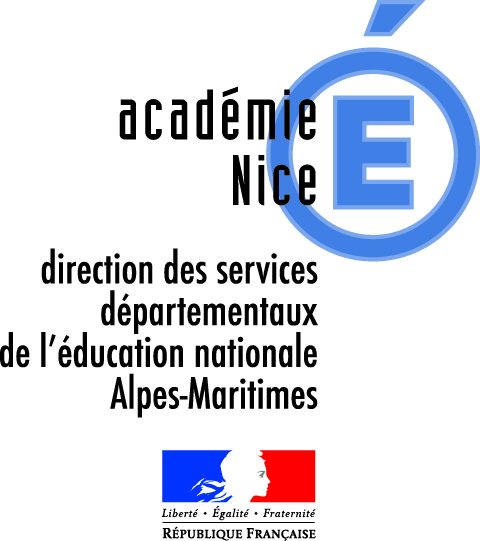 DECLARATION D’INTERVENTION EN EPS DANS LES ECOLES (intervenant extérieur professionnel)    La personne titulaire d’une carte professionnelle en cours de validité (ou l’agent public civil)    a déposé une demande auprès de la direction des services départementaux des Alpes-Maritimes pour apporter son concours à l'enseignement de l'éducation physique et sportive dans le premier degré public.  L’intéressé(e) ci-dessus est agréé(e)   L’intéressé(e) ci-dessus n’est pas autorisé(e) à intervenir, pour la raison suivante :                     - Conditions de qualification non requises                      -  Inscription  au  FIJAIS                      -  Autre :Pour l’Inspecteur d’Académie Directeur des Services de l’Education Nationale et par délégationL’Adjoint à l’Inspecteur d’Académie chargé du 1er degré                                                 François TETIENNE NOMPrénomDiplômeStatut (agent FP)